                                                         К Ы В К ö Р Т ö Д                                                                                            РЕШЕНИЕ                          от  13  ноября  2014 года                                                                                    № 3-21/ 2 Республика Коми,  Ижемский  район, с.ИжмаО внесении  изменений  в  Решение  Совета  сельского  поселения  «Ижма»  от  17.07.2012 г.  №  2-32/3 «Об  утверждении  стоимости  гарантированного  перечня  услуг»       В  соответствии      с Федеральным законом от  06.10.2003 131-ФЗ «Об общих принципах организации местного самоуправления в Российской Федерации», Федеральным законом от 12.01.1996 № 8-ФЗ «О погребении и похоронном деле»,  Постановлением  Правительства  Российской  Федерации  от  12.10.2010  № 813  «О  сроках  индексации  предельного  размера    по  погребению,  подлежащих  возмещению  специализированной  службе  по  вопросам  похоронного  дела,  а  также  предельного размера  социального  пособия  на погребение»     Совет сельского поселения «Ижма» решил:          1.Внести  в  Решение  Совета  сельского  поселения  «Ижма»  от  17.07.2012 г.  №  2-32/3 «Об  утверждении  стоимости  гарантированного  перечня  услуг»  следующие  изменения:       1) таблицу  приложения  № 1 изложить  в  новой  редакции:       2) таблицу приложения  № 2  изложить  в  новой  редакции:	3) таблицу приложения  № 3  изложить  в  новой  редакции:2. Настоящее решение подлежит обнародованию на  официальных  стендах  сельского  поселения  «Ижма»  и   вступают  в  силу   с 1 января 2015 года. 	Глава  сельского  поселения  «Ижма»                                                       И.Н.Истомин                      «Изьва»             сикт  овмöдчöминлöн                         Сöвет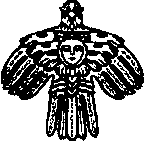 Советсельского  поселения«Ижма»№ п/пНаименование услуг, входящих в гарантированный переченьЦена (руб.)1Оформление документов, необходимых для погребения бесплатно2Предоставление и погребение гроба и других предметов, необходимых для погребения3694,093Перевозка тела (останков) умершего на кладбище1477,644Погребение 1688,735Итого стоимость погребения6860,46№ п/пНаименование услуг, входящих в гарантированный переченьЦена (руб.)1Оформление документов, необходимых для погребения бесплатно2Предоставление и погребение гроба и других предметов, необходимых для погребения3694,093Перевозка тела (останков) умершего на кладбище1477,644Погребение 1688,735Итого стоимость погребения6860,46№ п/пНаименование услуг, входящих в гарантированный переченьЦена (руб.)1Оформление документов, необходимых для погребения бесплатно2Предоставление и погребение гроба и других предметов, необходимых для погребения3694,093Перевозка тела (останков) умершего на кладбище1477,644Погребение 1688,735Итого стоимость погребения6860,46